SR/A  DIRECTOR/A GENERAL DE ENERGIA Y ACTIVIDAD INDUSTRIAL Y MINERA (+) En caso de representación, deberá incluir poderes acreditativos de la misma. Si ya se han aportado con anterioridad será suficiente con que se indique el número de expediente. Núm. Expte:________________.Autorización expresa de notificación electrónica [1]Marcar la opción para autorizar a la Administración la notificación electrónica, de no marcarse esta opción la Administración notificará a las personas físicas por correo postal.      Autorizo a la Dirección General de Energía y Actividad Industrial y Minera a notificarme a través del Servicio de Notificación electrónica por comparecencia en la Sede Electrónica de la CARM, las actuaciones que se deriven de la tramitación de esta solicitud. A tal fin, me comprometo [2] a acceder periódicamente a través de mi certificado digital, DNI electrónico o de los sistemas de clave habilitados por la Administración Regional, a mi buzón electrónico ubicado en la Sede Electrónica de la CARM https://sede.carm.es/ en el apartado notificaciones electrónicas de la carpeta del ciudadano, o directamente en la URL https://sede.carm.es/vernotificaciones/.Asimismo, autorizo a la Dirección General de Energía y Actividad Industrial y Minera a que me informe siempre que disponga de una nueva notificación en la Sede Electrónica a través de un correo electrónico a la siguiente dirección de correo electrónico y/o siguiente número de teléfono móvil.												  Correo electrónico_____________________________________________________________ teléfono _______________. [1] Las personas físicas podrán elegir el sistema de notificación (electrónico o en papel) ante la Administración, este derecho no se extiende a los obligados a relacionarse electrónicamente con las Administraciones previsto en el artículo 14.2 de la Ley 39/2015 (personas jurídicas, entidades sin personalidad jurídica, profesionales colegiados, empleados públicos y personas que los representen) quienes por ley están obligados a ser notificados siempre electrónicamente. 												          [2] De conformidad con lo dispuesto en el artículo 43.2 de la Ley 39/2015, una vez transcurridos 10 días naturales desde la puesta a disposición de la notificación en la Sede Electrónica, sin que la haya descargado, se entenderá que la notificación ha sido realizada.CLÁUSULA DE PROTECCIÓN DE DATOSEn cumplimiento de lo dispuesto en el Reglamento General de Protección de Datos (UE) 2016/679 y de la Ley Orgánica 3/2018, de 5 de diciembre, de Protección de Datos Personales y garantía de los derechos digitales, la Dirección General de Energía y Actividad Industrial y Minera, ubicada en la calle Nuevas Tecnologías, s/n 30005 Murcia, actúa como responsable del tratamiento de sus datos, en virtud del Real Decreto 863/1985, de 2 de abril, por el que se aprueba el Reglamento General de Normas Básicas de Seguridad Minera, regulador del procedimiento.Los datos personales obtenidos mediante la cumplimentación de este formulario y demás documentación que se adjunta, serán tratados para la prestación del servicio solicitado y se conservarán hasta el cumplimiento de los fines. Se tiene la posibilidad de ejercer los derechos establecidos en los artículos 15 a 22 del Reglamento (UE) 2016/679.                                                            Podrá ejercer los derechos de acceso, rectificación, supresión, limitación, portabilidad de los datos y oposición ante el responsable del tratamiento mediante el procedimiento que se indica en el enlace siguiente, asimismo, podrá dirigirse al delegado de protección de datos de la Inspección General de Servicios y a la Agencia Española de Protección de Datos a través de los mecanismos que también se indican en el siguiente enlace http://www.carm.es/web/pagina?IDCONTENIDO=62678&IDTIPO=100&RASTRO=c672$mCASO (1)   (*) Plazo máximo de 30 días naturales para proceder al ingreso de las tasas correspondientes (Plazo improrrogable y fatal).    Tabla II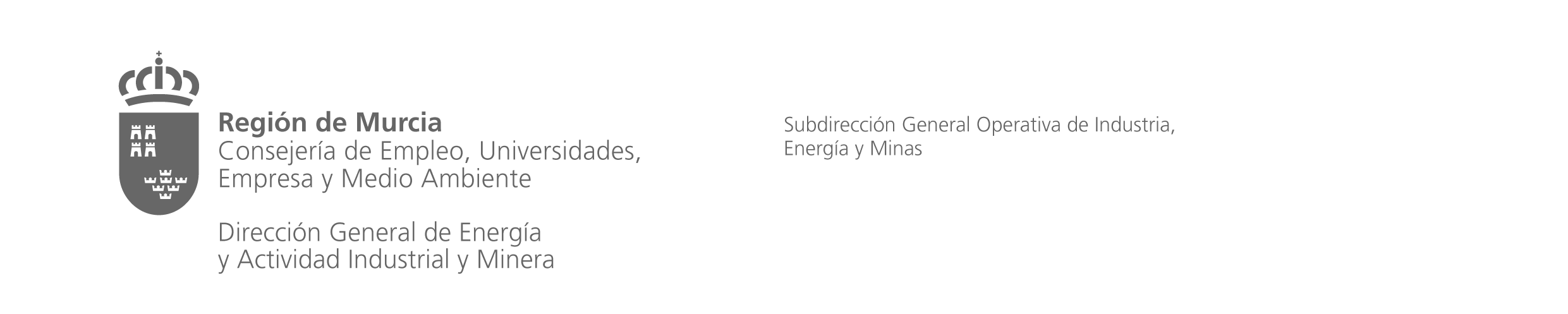 (**) Plazo máximo de 30 días naturales para proceder al ingreso de las tasas correspondientes (Plazo improrrogable y fatal).El proyecto de investigación contendrá al menos lo siguiente: Mineral o minerales a investigar. Descripción de los Medios Técnicos y Humanos de que se dispone y su titulación, debiendo además acreditarse los mismos mediante uno o varios de los siguientes medios. Declaración indicando la maquinaria, material y equipo técnico del que se dispondrá para la ejecución de las labores, a la que se adjuntará la documentación acreditativa pertinente.Títulos académicos y profesionales del responsable o responsables de las labores de investigación. Contrato de prestaciones de servicios suscritos con las entidades o empresas externas especializadas que se contraten para la realización de los trabajos de investigación, especificándose los medios técnicos y humanos a aportar por las entidades contratadas, en su caso, según modelo normalizado.Programa de investigación, debiendo describirse las labores de investigación y ensayos previstos, planificándose los trabajos de investigación por años. Presupuesto de inversiones, debiendo indicarse el presupuesto en cada año de investigación. Plazo de ejecución, que será entre 1 y 3 años.Planos de situación. Planos Topográficos de las labores de investigación proyectadas, debiendo reflejarse en un plano a escala 1:5.000, tomando como base el plano topográfico regional, donde se especifiquen tanto las labores de investigación previstas como las labores auxiliares que se prevean, así como otros planos topográficos de detalle de las labores previstas, Ej. Topografía y Perfiles de las Calicatas a escala 1:500, etc.La solvencia económica y financiera del solicitante podrá acreditarse por uno o varios de los medios siguientes:Declaraciones apropiadas de entidades financieras o, en su caso, justificante de la existencia de un seguro de indemnización por riesgos profesionales. (En  de la entidad financiera deberá figurar el importe del presupuesto del proyecto que se pretende abarcar).Las cuentas anuales presentadas en el Registro Mercantil o en el Registro oficial que corresponda. Los empresarios no obligados a presentar las cuentas en Registros oficiales podrán aportar, como medio alternativo de acreditación, los libros de contabilidad debidamente legalizados.Declaración sobre el volumen global de negocios y, en su caso, sobre el volumen de negocios en el ámbito de actividades correspondiente al objeto del contrato, referido como máximo a los tres últimos ejercicios disponibles en función de la fecha de creación o de inicio de las actividades del empresario, en la medida en que se disponga de las referencias de dicho volumen de negocios.Con anterioridad al inicio del procedimiento de evaluación de impacto ambiental ordinaria, el promotor podrá (opcional) solicitar al órgano ambiental que elabore un documento de alcance del estudio de impacto ambiental. El documento inicial se ajustará a lo indicado en  21/2013.Documentación ajustada a lo establecido en  21/2013, de 9 de diciembre.          Código procedimiento 1026PERMISO DE INVESTIGACIÓN DE RECURSOS DE LA SECCIÓN C)  O  SECCIÓN D) DE  MINAS1. DATOS DEL TITULAR  1. DATOS DEL TITULAR  1. DATOS DEL TITULAR  1. DATOS DEL TITULAR  1. DATOS DEL TITULAR  1. DATOS DEL TITULAR  1. DATOS DEL TITULAR  1. DATOS DEL TITULAR  1. DATOS DEL TITULAR  1. DATOS DEL TITULAR  1. DATOS DEL TITULAR  1. DATOS DEL TITULAR  1. DATOS DEL TITULAR  1. DATOS DEL TITULAR  1. DATOS DEL TITULAR  1. DATOS DEL TITULAR  1. DATOS DEL TITULAR  DNI/NIE/NIF: DNI/NIE/NIF: DNI/NIE/NIF: Primer apellido:Primer apellido:Primer apellido:Primer apellido:Primer apellido:Segundo apellido:Segundo apellido:Segundo apellido:Segundo apellido:Segundo apellido:Nombre:Nombre:Nombre:Nombre:NIF:NIF:Razón social:Razón social:Razón social:Razón social:Razón social:Razón social:Razón social:Razón social:Razón social:Razón social:Razón social:Razón social:Razón social:Razón social:Razón social:Vía:	Vía:	Vía:	Vía:	Vía:	Vía:	Vía:	Número:Número:Número:Número:Piso:Piso:Piso:Piso:Piso:Puerta:Portal:Escalera:Escalera:Escalera:km:km:km:km:Código Postal:Código Postal:Código Postal:Código Postal:Provincia:Provincia:Provincia:Provincia:Provincia:Municipio:Municipio:Municipio:Municipio:Localidad:Localidad:Localidad:Localidad:Localidad:Localidad:Localidad:Localidad:Teléfono:Teléfono:Teléfono:Teléfono:Teléfono:Correo electrónico:Correo electrónico:Correo electrónico:Correo electrónico:Correo electrónico:Correo electrónico:Correo electrónico:Correo electrónico:Correo electrónico:Correo electrónico:Correo electrónico:Correo electrónico:Correo electrónico:Correo electrónico:Correo electrónico:Correo electrónico:Correo electrónico:1.1. DATOS DEL REPRESENTANTE (+) (sólo para empresas)1.1. DATOS DEL REPRESENTANTE (+) (sólo para empresas)1.1. DATOS DEL REPRESENTANTE (+) (sólo para empresas)1.1. DATOS DEL REPRESENTANTE (+) (sólo para empresas)1.1. DATOS DEL REPRESENTANTE (+) (sólo para empresas)1.1. DATOS DEL REPRESENTANTE (+) (sólo para empresas)1.1. DATOS DEL REPRESENTANTE (+) (sólo para empresas)1.1. DATOS DEL REPRESENTANTE (+) (sólo para empresas)1.1. DATOS DEL REPRESENTANTE (+) (sólo para empresas)1.1. DATOS DEL REPRESENTANTE (+) (sólo para empresas)1.1. DATOS DEL REPRESENTANTE (+) (sólo para empresas)1.1. DATOS DEL REPRESENTANTE (+) (sólo para empresas)1.1. DATOS DEL REPRESENTANTE (+) (sólo para empresas)1.1. DATOS DEL REPRESENTANTE (+) (sólo para empresas)1.1. DATOS DEL REPRESENTANTE (+) (sólo para empresas)1.1. DATOS DEL REPRESENTANTE (+) (sólo para empresas)1.1. DATOS DEL REPRESENTANTE (+) (sólo para empresas)Nombre y apellidos:Nombre y apellidos:Nombre y apellidos:Nombre y apellidos:Nombre y apellidos:Nombre y apellidos:Nombre y apellidos:Nombre y apellidos:Nombre y apellidos:Nombre y apellidos:Nombre y apellidos:Nombre y apellidos:Nombre y apellidos:Nombre y apellidos:Nombre y apellidos:DNI/NIE:DNI/NIE:2. DATOS IDENTIFICATIVOS DEL PERMISO2. DATOS IDENTIFICATIVOS DEL PERMISO2. DATOS IDENTIFICATIVOS DEL PERMISO2. DATOS IDENTIFICATIVOS DEL PERMISO2. DATOS IDENTIFICATIVOS DEL PERMISO2. DATOS IDENTIFICATIVOS DEL PERMISO2. DATOS IDENTIFICATIVOS DEL PERMISO2. DATOS IDENTIFICATIVOS DEL PERMISO2. DATOS IDENTIFICATIVOS DEL PERMISO2. DATOS IDENTIFICATIVOS DEL PERMISO2. DATOS IDENTIFICATIVOS DEL PERMISO2. DATOS IDENTIFICATIVOS DEL PERMISO2. DATOS IDENTIFICATIVOS DEL PERMISO2. DATOS IDENTIFICATIVOS DEL PERMISO2. DATOS IDENTIFICATIVOS DEL PERMISO2. DATOS IDENTIFICATIVOS DEL PERMISO2. DATOS IDENTIFICATIVOS DEL PERMISONombre del derecho minero:Nombre del derecho minero:Nombre del derecho minero:Nombre del derecho minero:Nombre del derecho minero:Nombre del derecho minero:Nombre del derecho minero:Nombre del derecho minero:Nombre del derecho minero:Número:Número:Número:Número:Número:Número:Número:Número:Recurso/s objeto de la investigación:    Sílice       Sal       Roca carbonatada            Carbonato Cálcico                                                               Arcillas    Yesos   Recursos Geotérmicos    Otros (especificar):____________________ Recurso/s objeto de la investigación:    Sílice       Sal       Roca carbonatada            Carbonato Cálcico                                                               Arcillas    Yesos   Recursos Geotérmicos    Otros (especificar):____________________ Recurso/s objeto de la investigación:    Sílice       Sal       Roca carbonatada            Carbonato Cálcico                                                               Arcillas    Yesos   Recursos Geotérmicos    Otros (especificar):____________________ Recurso/s objeto de la investigación:    Sílice       Sal       Roca carbonatada            Carbonato Cálcico                                                               Arcillas    Yesos   Recursos Geotérmicos    Otros (especificar):____________________ Recurso/s objeto de la investigación:    Sílice       Sal       Roca carbonatada            Carbonato Cálcico                                                               Arcillas    Yesos   Recursos Geotérmicos    Otros (especificar):____________________ Recurso/s objeto de la investigación:    Sílice       Sal       Roca carbonatada            Carbonato Cálcico                                                               Arcillas    Yesos   Recursos Geotérmicos    Otros (especificar):____________________ Recurso/s objeto de la investigación:    Sílice       Sal       Roca carbonatada            Carbonato Cálcico                                                               Arcillas    Yesos   Recursos Geotérmicos    Otros (especificar):____________________ Recurso/s objeto de la investigación:    Sílice       Sal       Roca carbonatada            Carbonato Cálcico                                                               Arcillas    Yesos   Recursos Geotérmicos    Otros (especificar):____________________ Recurso/s objeto de la investigación:    Sílice       Sal       Roca carbonatada            Carbonato Cálcico                                                               Arcillas    Yesos   Recursos Geotérmicos    Otros (especificar):____________________ Recurso/s objeto de la investigación:    Sílice       Sal       Roca carbonatada            Carbonato Cálcico                                                               Arcillas    Yesos   Recursos Geotérmicos    Otros (especificar):____________________ Recurso/s objeto de la investigación:    Sílice       Sal       Roca carbonatada            Carbonato Cálcico                                                               Arcillas    Yesos   Recursos Geotérmicos    Otros (especificar):____________________ Recurso/s objeto de la investigación:    Sílice       Sal       Roca carbonatada            Carbonato Cálcico                                                               Arcillas    Yesos   Recursos Geotérmicos    Otros (especificar):____________________ Recurso/s objeto de la investigación:    Sílice       Sal       Roca carbonatada            Carbonato Cálcico                                                               Arcillas    Yesos   Recursos Geotérmicos    Otros (especificar):____________________ Recurso/s objeto de la investigación:    Sílice       Sal       Roca carbonatada            Carbonato Cálcico                                                               Arcillas    Yesos   Recursos Geotérmicos    Otros (especificar):____________________ Recurso/s objeto de la investigación:    Sílice       Sal       Roca carbonatada            Carbonato Cálcico                                                               Arcillas    Yesos   Recursos Geotérmicos    Otros (especificar):____________________ Recurso/s objeto de la investigación:    Sílice       Sal       Roca carbonatada            Carbonato Cálcico                                                               Arcillas    Yesos   Recursos Geotérmicos    Otros (especificar):____________________ Recurso/s objeto de la investigación:    Sílice       Sal       Roca carbonatada            Carbonato Cálcico                                                               Arcillas    Yesos   Recursos Geotérmicos    Otros (especificar):____________________ Tramitación Ambiental    NO       SI (++)Tramitación Ambiental    NO       SI (++)Tramitación Ambiental    NO       SI (++)Tramitación Ambiental    NO       SI (++)Tramitación Ambiental    NO       SI (++) Evaluación Ambiental Ordinaria       Evaluación Ambiental Simplificada Evaluación Ambiental Ordinaria       Evaluación Ambiental Simplificada Evaluación Ambiental Ordinaria       Evaluación Ambiental Simplificada Evaluación Ambiental Ordinaria       Evaluación Ambiental Simplificada Evaluación Ambiental Ordinaria       Evaluación Ambiental Simplificada Evaluación Ambiental Ordinaria       Evaluación Ambiental Simplificada Evaluación Ambiental Ordinaria       Evaluación Ambiental Simplificada Evaluación Ambiental Ordinaria       Evaluación Ambiental Simplificada Evaluación Ambiental Ordinaria       Evaluación Ambiental Simplificada Evaluación Ambiental Ordinaria       Evaluación Ambiental Simplificada Evaluación Ambiental Ordinaria       Evaluación Ambiental Simplificada Evaluación Ambiental Ordinaria       Evaluación Ambiental Simplificada(++) En caso afirmativo indicar tramitación ambiental a la que está sometido el proyecto según  21/2013, de 9 de diciembre, de Evaluación Ambiental, y Ley 4/2009, de 14 de mayo, de Protección Ambiental Integrada en  de Murcia.  (++) En caso afirmativo indicar tramitación ambiental a la que está sometido el proyecto según  21/2013, de 9 de diciembre, de Evaluación Ambiental, y Ley 4/2009, de 14 de mayo, de Protección Ambiental Integrada en  de Murcia.  (++) En caso afirmativo indicar tramitación ambiental a la que está sometido el proyecto según  21/2013, de 9 de diciembre, de Evaluación Ambiental, y Ley 4/2009, de 14 de mayo, de Protección Ambiental Integrada en  de Murcia.  (++) En caso afirmativo indicar tramitación ambiental a la que está sometido el proyecto según  21/2013, de 9 de diciembre, de Evaluación Ambiental, y Ley 4/2009, de 14 de mayo, de Protección Ambiental Integrada en  de Murcia.  (++) En caso afirmativo indicar tramitación ambiental a la que está sometido el proyecto según  21/2013, de 9 de diciembre, de Evaluación Ambiental, y Ley 4/2009, de 14 de mayo, de Protección Ambiental Integrada en  de Murcia.  (++) En caso afirmativo indicar tramitación ambiental a la que está sometido el proyecto según  21/2013, de 9 de diciembre, de Evaluación Ambiental, y Ley 4/2009, de 14 de mayo, de Protección Ambiental Integrada en  de Murcia.  (++) En caso afirmativo indicar tramitación ambiental a la que está sometido el proyecto según  21/2013, de 9 de diciembre, de Evaluación Ambiental, y Ley 4/2009, de 14 de mayo, de Protección Ambiental Integrada en  de Murcia.  (++) En caso afirmativo indicar tramitación ambiental a la que está sometido el proyecto según  21/2013, de 9 de diciembre, de Evaluación Ambiental, y Ley 4/2009, de 14 de mayo, de Protección Ambiental Integrada en  de Murcia.  (++) En caso afirmativo indicar tramitación ambiental a la que está sometido el proyecto según  21/2013, de 9 de diciembre, de Evaluación Ambiental, y Ley 4/2009, de 14 de mayo, de Protección Ambiental Integrada en  de Murcia.  (++) En caso afirmativo indicar tramitación ambiental a la que está sometido el proyecto según  21/2013, de 9 de diciembre, de Evaluación Ambiental, y Ley 4/2009, de 14 de mayo, de Protección Ambiental Integrada en  de Murcia.  (++) En caso afirmativo indicar tramitación ambiental a la que está sometido el proyecto según  21/2013, de 9 de diciembre, de Evaluación Ambiental, y Ley 4/2009, de 14 de mayo, de Protección Ambiental Integrada en  de Murcia.  (++) En caso afirmativo indicar tramitación ambiental a la que está sometido el proyecto según  21/2013, de 9 de diciembre, de Evaluación Ambiental, y Ley 4/2009, de 14 de mayo, de Protección Ambiental Integrada en  de Murcia.  (++) En caso afirmativo indicar tramitación ambiental a la que está sometido el proyecto según  21/2013, de 9 de diciembre, de Evaluación Ambiental, y Ley 4/2009, de 14 de mayo, de Protección Ambiental Integrada en  de Murcia.  (++) En caso afirmativo indicar tramitación ambiental a la que está sometido el proyecto según  21/2013, de 9 de diciembre, de Evaluación Ambiental, y Ley 4/2009, de 14 de mayo, de Protección Ambiental Integrada en  de Murcia.  (++) En caso afirmativo indicar tramitación ambiental a la que está sometido el proyecto según  21/2013, de 9 de diciembre, de Evaluación Ambiental, y Ley 4/2009, de 14 de mayo, de Protección Ambiental Integrada en  de Murcia.  (++) En caso afirmativo indicar tramitación ambiental a la que está sometido el proyecto según  21/2013, de 9 de diciembre, de Evaluación Ambiental, y Ley 4/2009, de 14 de mayo, de Protección Ambiental Integrada en  de Murcia.  (++) En caso afirmativo indicar tramitación ambiental a la que está sometido el proyecto según  21/2013, de 9 de diciembre, de Evaluación Ambiental, y Ley 4/2009, de 14 de mayo, de Protección Ambiental Integrada en  de Murcia.  3. EMPLAZAMIENTO3. EMPLAZAMIENTO3. EMPLAZAMIENTO3. EMPLAZAMIENTO3. EMPLAZAMIENTO3. EMPLAZAMIENTO3. EMPLAZAMIENTO3. EMPLAZAMIENTO3. EMPLAZAMIENTO3. EMPLAZAMIENTO3. EMPLAZAMIENTO3. EMPLAZAMIENTO3. EMPLAZAMIENTO3. EMPLAZAMIENTO3. EMPLAZAMIENTO3. EMPLAZAMIENTO3. EMPLAZAMIENTOMunicipio en el que ocupa mayor superficie:Municipio en el que ocupa mayor superficie:Municipio en el que ocupa mayor superficie:Municipio en el que ocupa mayor superficie:Municipio en el que ocupa mayor superficie:Municipio en el que ocupa mayor superficie:Municipio en el que ocupa mayor superficie:Municipio en el que ocupa mayor superficie:Municipio en el que ocupa mayor superficie:Municipio en el que ocupa mayor superficie:Municipio en el que ocupa mayor superficie:Municipio en el que ocupa mayor superficie:Municipio en el que ocupa mayor superficie:Municipio en el que ocupa mayor superficie:C.P.:C.P.:C.P.:4. SOLICITA 4. SOLICITA 4. SOLICITA 4. SOLICITA 4. SOLICITA 4. SOLICITA 4. SOLICITA 4. SOLICITA 4. SOLICITA 4. SOLICITA 4. SOLICITA 4. SOLICITA 4. SOLICITA 4. SOLICITA 4. SOLICITA 4. SOLICITA 4. SOLICITA  Permiso de Investigación de recursos de la sección C) o D) de  de minas. (1) Prorroga de Permiso de Investigación de recursos de la sección C) o D) de  de minas. (2) Cambio  de titularidad de Permiso de Investigación de recursos de la sección C) y D) de  de minas. (3)  Caducidad de Permiso de Investigación de recursos de la sección C) y D) de  de minas. (4) Renuncia de Cuadrículas Mineras de permiso de investigación de recursos de la sección C) o D) de  de minas. (5) Permiso de Investigación de recursos de la sección C) o D) de  de minas. (1) Prorroga de Permiso de Investigación de recursos de la sección C) o D) de  de minas. (2) Cambio  de titularidad de Permiso de Investigación de recursos de la sección C) y D) de  de minas. (3)  Caducidad de Permiso de Investigación de recursos de la sección C) y D) de  de minas. (4) Renuncia de Cuadrículas Mineras de permiso de investigación de recursos de la sección C) o D) de  de minas. (5) Permiso de Investigación de recursos de la sección C) o D) de  de minas. (1) Prorroga de Permiso de Investigación de recursos de la sección C) o D) de  de minas. (2) Cambio  de titularidad de Permiso de Investigación de recursos de la sección C) y D) de  de minas. (3)  Caducidad de Permiso de Investigación de recursos de la sección C) y D) de  de minas. (4) Renuncia de Cuadrículas Mineras de permiso de investigación de recursos de la sección C) o D) de  de minas. (5) Permiso de Investigación de recursos de la sección C) o D) de  de minas. (1) Prorroga de Permiso de Investigación de recursos de la sección C) o D) de  de minas. (2) Cambio  de titularidad de Permiso de Investigación de recursos de la sección C) y D) de  de minas. (3)  Caducidad de Permiso de Investigación de recursos de la sección C) y D) de  de minas. (4) Renuncia de Cuadrículas Mineras de permiso de investigación de recursos de la sección C) o D) de  de minas. (5) Permiso de Investigación de recursos de la sección C) o D) de  de minas. (1) Prorroga de Permiso de Investigación de recursos de la sección C) o D) de  de minas. (2) Cambio  de titularidad de Permiso de Investigación de recursos de la sección C) y D) de  de minas. (3)  Caducidad de Permiso de Investigación de recursos de la sección C) y D) de  de minas. (4) Renuncia de Cuadrículas Mineras de permiso de investigación de recursos de la sección C) o D) de  de minas. (5) Permiso de Investigación de recursos de la sección C) o D) de  de minas. (1) Prorroga de Permiso de Investigación de recursos de la sección C) o D) de  de minas. (2) Cambio  de titularidad de Permiso de Investigación de recursos de la sección C) y D) de  de minas. (3)  Caducidad de Permiso de Investigación de recursos de la sección C) y D) de  de minas. (4) Renuncia de Cuadrículas Mineras de permiso de investigación de recursos de la sección C) o D) de  de minas. (5) Permiso de Investigación de recursos de la sección C) o D) de  de minas. (1) Prorroga de Permiso de Investigación de recursos de la sección C) o D) de  de minas. (2) Cambio  de titularidad de Permiso de Investigación de recursos de la sección C) y D) de  de minas. (3)  Caducidad de Permiso de Investigación de recursos de la sección C) y D) de  de minas. (4) Renuncia de Cuadrículas Mineras de permiso de investigación de recursos de la sección C) o D) de  de minas. (5) Permiso de Investigación de recursos de la sección C) o D) de  de minas. (1) Prorroga de Permiso de Investigación de recursos de la sección C) o D) de  de minas. (2) Cambio  de titularidad de Permiso de Investigación de recursos de la sección C) y D) de  de minas. (3)  Caducidad de Permiso de Investigación de recursos de la sección C) y D) de  de minas. (4) Renuncia de Cuadrículas Mineras de permiso de investigación de recursos de la sección C) o D) de  de minas. (5) Permiso de Investigación de recursos de la sección C) o D) de  de minas. (1) Prorroga de Permiso de Investigación de recursos de la sección C) o D) de  de minas. (2) Cambio  de titularidad de Permiso de Investigación de recursos de la sección C) y D) de  de minas. (3)  Caducidad de Permiso de Investigación de recursos de la sección C) y D) de  de minas. (4) Renuncia de Cuadrículas Mineras de permiso de investigación de recursos de la sección C) o D) de  de minas. (5) Permiso de Investigación de recursos de la sección C) o D) de  de minas. (1) Prorroga de Permiso de Investigación de recursos de la sección C) o D) de  de minas. (2) Cambio  de titularidad de Permiso de Investigación de recursos de la sección C) y D) de  de minas. (3)  Caducidad de Permiso de Investigación de recursos de la sección C) y D) de  de minas. (4) Renuncia de Cuadrículas Mineras de permiso de investigación de recursos de la sección C) o D) de  de minas. (5) Permiso de Investigación de recursos de la sección C) o D) de  de minas. (1) Prorroga de Permiso de Investigación de recursos de la sección C) o D) de  de minas. (2) Cambio  de titularidad de Permiso de Investigación de recursos de la sección C) y D) de  de minas. (3)  Caducidad de Permiso de Investigación de recursos de la sección C) y D) de  de minas. (4) Renuncia de Cuadrículas Mineras de permiso de investigación de recursos de la sección C) o D) de  de minas. (5) Permiso de Investigación de recursos de la sección C) o D) de  de minas. (1) Prorroga de Permiso de Investigación de recursos de la sección C) o D) de  de minas. (2) Cambio  de titularidad de Permiso de Investigación de recursos de la sección C) y D) de  de minas. (3)  Caducidad de Permiso de Investigación de recursos de la sección C) y D) de  de minas. (4) Renuncia de Cuadrículas Mineras de permiso de investigación de recursos de la sección C) o D) de  de minas. (5) Permiso de Investigación de recursos de la sección C) o D) de  de minas. (1) Prorroga de Permiso de Investigación de recursos de la sección C) o D) de  de minas. (2) Cambio  de titularidad de Permiso de Investigación de recursos de la sección C) y D) de  de minas. (3)  Caducidad de Permiso de Investigación de recursos de la sección C) y D) de  de minas. (4) Renuncia de Cuadrículas Mineras de permiso de investigación de recursos de la sección C) o D) de  de minas. (5) Permiso de Investigación de recursos de la sección C) o D) de  de minas. (1) Prorroga de Permiso de Investigación de recursos de la sección C) o D) de  de minas. (2) Cambio  de titularidad de Permiso de Investigación de recursos de la sección C) y D) de  de minas. (3)  Caducidad de Permiso de Investigación de recursos de la sección C) y D) de  de minas. (4) Renuncia de Cuadrículas Mineras de permiso de investigación de recursos de la sección C) o D) de  de minas. (5) Permiso de Investigación de recursos de la sección C) o D) de  de minas. (1) Prorroga de Permiso de Investigación de recursos de la sección C) o D) de  de minas. (2) Cambio  de titularidad de Permiso de Investigación de recursos de la sección C) y D) de  de minas. (3)  Caducidad de Permiso de Investigación de recursos de la sección C) y D) de  de minas. (4) Renuncia de Cuadrículas Mineras de permiso de investigación de recursos de la sección C) o D) de  de minas. (5) Permiso de Investigación de recursos de la sección C) o D) de  de minas. (1) Prorroga de Permiso de Investigación de recursos de la sección C) o D) de  de minas. (2) Cambio  de titularidad de Permiso de Investigación de recursos de la sección C) y D) de  de minas. (3)  Caducidad de Permiso de Investigación de recursos de la sección C) y D) de  de minas. (4) Renuncia de Cuadrículas Mineras de permiso de investigación de recursos de la sección C) o D) de  de minas. (5) Permiso de Investigación de recursos de la sección C) o D) de  de minas. (1) Prorroga de Permiso de Investigación de recursos de la sección C) o D) de  de minas. (2) Cambio  de titularidad de Permiso de Investigación de recursos de la sección C) y D) de  de minas. (3)  Caducidad de Permiso de Investigación de recursos de la sección C) y D) de  de minas. (4) Renuncia de Cuadrículas Mineras de permiso de investigación de recursos de la sección C) o D) de  de minas. (5)5. DATOS DEL TECNICO TITULADO COMPETENTE5. DATOS DEL TECNICO TITULADO COMPETENTE5. DATOS DEL TECNICO TITULADO COMPETENTE5. DATOS DEL TECNICO TITULADO COMPETENTE5. DATOS DEL TECNICO TITULADO COMPETENTE5. DATOS DEL TECNICO TITULADO COMPETENTE5. DATOS DEL TECNICO TITULADO COMPETENTE5. DATOS DEL TECNICO TITULADO COMPETENTE5. DATOS DEL TECNICO TITULADO COMPETENTE5. DATOS DEL TECNICO TITULADO COMPETENTE5. DATOS DEL TECNICO TITULADO COMPETENTE5. DATOS DEL TECNICO TITULADO COMPETENTE5. DATOS DEL TECNICO TITULADO COMPETENTE5. DATOS DEL TECNICO TITULADO COMPETENTE5. DATOS DEL TECNICO TITULADO COMPETENTE5. DATOS DEL TECNICO TITULADO COMPETENTE5. DATOS DEL TECNICO TITULADO COMPETENTEIdentificación del técnico redactor del proyectoIdentificación del técnico redactor del proyectoIdentificación del técnico redactor del proyectoIdentificación del técnico redactor del proyectoIdentificación del técnico redactor del proyectoIdentificación del técnico redactor del proyectoIdentificación del técnico redactor del proyectoIdentificación del técnico redactor del proyectoIdentificación del técnico redactor del proyectoIdentificación del técnico redactor del proyectoIdentificación del técnico redactor del proyectoIdentificación del técnico redactor del proyectoIdentificación del técnico redactor del proyectoIdentificación del técnico redactor del proyectoIdentificación del técnico redactor del proyectoIdentificación del técnico redactor del proyectoIdentificación del técnico redactor del proyectoPrimer apellido:Primer apellido:Primer apellido:Primer apellido:Primer apellido:Primer apellido:Primer apellido:Primer apellido:Segundo apellido:Segundo apellido:Segundo apellido:Segundo apellido:Segundo apellido:Segundo apellido:Segundo apellido:Segundo apellido:Segundo apellido:Nombre:Nombre:Nombre:Nombre:Nombre:Nombre:Nombre:Nombre:DNI.:DNI.:DNI.:DNI.:DNI.:DNI.:DNI.:DNI.:DNI.:Correo electrónico:Correo electrónico:Correo electrónico:Correo electrónico:Correo electrónico:Correo electrónico:Correo electrónico:Correo electrónico:Correo electrónico:Correo electrónico:Correo electrónico:Teléfono:Teléfono:Teléfono:Teléfono:Teléfono:Teléfono:Titulación habilitante:Titulación habilitante:Titulación habilitante:Titulación habilitante:Titulación habilitante:Titulación habilitante:Titulación habilitante:Titulación habilitante:Titulación habilitante:Titulación habilitante:Titulación habilitante:Titulación habilitante:Titulación habilitante:Titulación habilitante:Titulación habilitante:Titulación habilitante:Titulación habilitante:Especialidad:Especialidad:Especialidad:Especialidad:Especialidad:Especialidad:Especialidad:Especialidad:Especialidad:Especialidad:Especialidad:Especialidad:Especialidad:Especialidad:Especialidad:Especialidad:Especialidad:Colegio oficial:Colegio oficial:Colegio oficial:Colegio oficial:Colegio oficial:Colegio oficial:Colegio oficial:Colegio oficial:Colegio oficial:Colegio oficial:Núm. colegiado:Núm. colegiado:Núm. colegiado:Núm. colegiado:Núm. colegiado:Núm. colegiado:Núm. colegiado:Entidad del seguro de responsabilidad civil:Entidad del seguro de responsabilidad civil:Entidad del seguro de responsabilidad civil:Entidad del seguro de responsabilidad civil:Entidad del seguro de responsabilidad civil:Entidad del seguro de responsabilidad civil:Entidad del seguro de responsabilidad civil:Entidad del seguro de responsabilidad civil:Entidad del seguro de responsabilidad civil:Entidad del seguro de responsabilidad civil:Núm. de póliza:Núm. de póliza:Núm. de póliza:Núm. de póliza:Núm. de póliza:Núm. de póliza:Núm. de póliza:Proyecto visado  SI  NOProyecto visado  SI  NOProyecto visado  SI  NOProyecto visado  SI  NOProyecto visado  SI  NOProyecto visado  SI  NOEn caso de visado, indicar núm. visado:En caso de visado, indicar núm. visado:En caso de visado, indicar núm. visado:En caso de visado, indicar núm. visado:En caso de visado, indicar núm. visado:En caso de visado, indicar núm. visado:En caso de visado, indicar núm. visado:En caso de visado, indicar núm. visado:En caso de visado, indicar núm. visado:En caso de visado, indicar núm. visado:En caso de visado, indicar núm. visado:Identificación del director facultativo del proyectoIdentificación del director facultativo del proyectoIdentificación del director facultativo del proyectoIdentificación del director facultativo del proyectoIdentificación del director facultativo del proyectoIdentificación del director facultativo del proyectoIdentificación del director facultativo del proyectoIdentificación del director facultativo del proyectoIdentificación del director facultativo del proyectoIdentificación del director facultativo del proyectoIdentificación del director facultativo del proyectoIdentificación del director facultativo del proyectoIdentificación del director facultativo del proyectoIdentificación del director facultativo del proyectoIdentificación del director facultativo del proyectoIdentificación del director facultativo del proyectoIdentificación del director facultativo del proyectoPrimer apellido:Primer apellido:Primer apellido:Primer apellido:Primer apellido:Primer apellido:Primer apellido:Primer apellido:Segundo apellido:Segundo apellido:Segundo apellido:Segundo apellido:Segundo apellido:Segundo apellido:Segundo apellido:Segundo apellido:Segundo apellido:Nombre:Nombre:Nombre:Nombre:Nombre:Nombre:Nombre:Nombre:DNI.:DNI.:DNI.:DNI.:DNI.:DNI.:DNI.:DNI.:DNI.:Correo electrónico:Correo electrónico:Correo electrónico:Correo electrónico:Correo electrónico:Correo electrónico:Correo electrónico:Correo electrónico:Correo electrónico:Correo electrónico:Correo electrónico:Teléfono:Teléfono:Teléfono:Teléfono:Teléfono:Teléfono:Titulación habilitante:Titulación habilitante:Titulación habilitante:Titulación habilitante:Titulación habilitante:Titulación habilitante:Titulación habilitante:Titulación habilitante:Titulación habilitante:Titulación habilitante:Titulación habilitante:Titulación habilitante:Titulación habilitante:Titulación habilitante:Titulación habilitante:Titulación habilitante:Titulación habilitante:Especialidad:Especialidad:Especialidad:Especialidad:Especialidad:Especialidad:Especialidad:Especialidad:Especialidad:Especialidad:Especialidad:Especialidad:Especialidad:Especialidad:Especialidad:Especialidad:Especialidad:Colegio oficial:Colegio oficial:Colegio oficial:Colegio oficial:Colegio oficial:Colegio oficial:Colegio oficial:Colegio oficial:Colegio oficial:Colegio oficial:Núm. colegiado:Núm. colegiado:Núm. colegiado:Núm. colegiado:Núm. colegiado:Núm. colegiado:Núm. colegiado:Entidad del seguro de responsabilidad civil:Entidad del seguro de responsabilidad civil:Entidad del seguro de responsabilidad civil:Entidad del seguro de responsabilidad civil:Entidad del seguro de responsabilidad civil:Entidad del seguro de responsabilidad civil:Entidad del seguro de responsabilidad civil:Entidad del seguro de responsabilidad civil:Entidad del seguro de responsabilidad civil:Entidad del seguro de responsabilidad civil:Núm. de póliza:Núm. de póliza:Núm. de póliza:Núm. de póliza:Núm. de póliza:Núm. de póliza:Núm. de póliza:Dirección de obra visada  SI  NODirección de obra visada  SI  NODirección de obra visada  SI  NODirección de obra visada  SI  NODirección de obra visada  SI  NODirección de obra visada  SI  NOEn caso de visado, indicar núm. visado:En caso de visado, indicar núm. visado:En caso de visado, indicar núm. visado:En caso de visado, indicar núm. visado:En caso de visado, indicar núm. visado:En caso de visado, indicar núm. visado:En caso de visado, indicar núm. visado:En caso de visado, indicar núm. visado:En caso de visado, indicar núm. visado:En caso de visado, indicar núm. visado:En caso de visado, indicar núm. visado:6.1 AUTOLIQUIDACIÓN6.1 AUTOLIQUIDACIÓN6.1 AUTOLIQUIDACIÓN6.1 AUTOLIQUIDACIÓN6.1 AUTOLIQUIDACIÓN6.1 AUTOLIQUIDACIÓN6.1 AUTOLIQUIDACIÓN6.1 AUTOLIQUIDACIÓN6.1 AUTOLIQUIDACIÓN6.1 AUTOLIQUIDACIÓN6.1 AUTOLIQUIDACIÓN6.1 AUTOLIQUIDACIÓN6.1 AUTOLIQUIDACIÓN6.1 AUTOLIQUIDACIÓN6.1 AUTOLIQUIDACIÓN6.1 AUTOLIQUIDACIÓN6.1 AUTOLIQUIDACIÓNNúmero de cuadriculas mineras afectadas:Número de cuadriculas mineras afectadas:Número de cuadriculas mineras afectadas:Número de cuadriculas mineras afectadas:Número de cuadriculas mineras afectadas:Número de cuadriculas mineras afectadas:Número de cuadriculas mineras afectadas:Número de cuadriculas mineras afectadas:Número de cuadriculas mineras afectadas:Número de cuadriculas mineras afectadas:Número de cuadriculas mineras afectadas:Número de cuadriculas mineras afectadas:Número de cuadriculas mineras afectadas:Número de cuadriculas mineras afectadas:Número de cuadriculas mineras afectadas:Número de cuadriculas mineras afectadas:Número de cuadriculas mineras afectadas:T651 – Tasa por tramitación de Permisos de Explotación e investigación y concesiones administrativas de explotación. 2) Tramitación de permiso de investigación. a) por la primera cuadrícula. b) por cada cuadrícula minera de exceso. (1)(2)T652.5.b) - Expedición de informes técnicos y la realización de actuaciones de carácter facultativo en el ámbito minero. 5) Cambios de titularidad, por cada cambio. b) Derechos mineros.(3)T652.7 - Tasa por la expedición de informes técnicos y la realización de actuaciones de carácter facultativo en el ámbito minero. Informes técnicos y otras actuaciones.(4)(5)T651 – Tasa por tramitación de Permisos de Explotación e investigación y concesiones administrativas de explotación. 2) Tramitación de permiso de investigación. a) por la primera cuadrícula. b) por cada cuadrícula minera de exceso. (1)(2)T652.5.b) - Expedición de informes técnicos y la realización de actuaciones de carácter facultativo en el ámbito minero. 5) Cambios de titularidad, por cada cambio. b) Derechos mineros.(3)T652.7 - Tasa por la expedición de informes técnicos y la realización de actuaciones de carácter facultativo en el ámbito minero. Informes técnicos y otras actuaciones.(4)(5)T651 – Tasa por tramitación de Permisos de Explotación e investigación y concesiones administrativas de explotación. 2) Tramitación de permiso de investigación. a) por la primera cuadrícula. b) por cada cuadrícula minera de exceso. (1)(2)T652.5.b) - Expedición de informes técnicos y la realización de actuaciones de carácter facultativo en el ámbito minero. 5) Cambios de titularidad, por cada cambio. b) Derechos mineros.(3)T652.7 - Tasa por la expedición de informes técnicos y la realización de actuaciones de carácter facultativo en el ámbito minero. Informes técnicos y otras actuaciones.(4)(5)T651 – Tasa por tramitación de Permisos de Explotación e investigación y concesiones administrativas de explotación. 2) Tramitación de permiso de investigación. a) por la primera cuadrícula. b) por cada cuadrícula minera de exceso. (1)(2)T652.5.b) - Expedición de informes técnicos y la realización de actuaciones de carácter facultativo en el ámbito minero. 5) Cambios de titularidad, por cada cambio. b) Derechos mineros.(3)T652.7 - Tasa por la expedición de informes técnicos y la realización de actuaciones de carácter facultativo en el ámbito minero. Informes técnicos y otras actuaciones.(4)(5)T651 – Tasa por tramitación de Permisos de Explotación e investigación y concesiones administrativas de explotación. 2) Tramitación de permiso de investigación. a) por la primera cuadrícula. b) por cada cuadrícula minera de exceso. (1)(2)T652.5.b) - Expedición de informes técnicos y la realización de actuaciones de carácter facultativo en el ámbito minero. 5) Cambios de titularidad, por cada cambio. b) Derechos mineros.(3)T652.7 - Tasa por la expedición de informes técnicos y la realización de actuaciones de carácter facultativo en el ámbito minero. Informes técnicos y otras actuaciones.(4)(5)T651 – Tasa por tramitación de Permisos de Explotación e investigación y concesiones administrativas de explotación. 2) Tramitación de permiso de investigación. a) por la primera cuadrícula. b) por cada cuadrícula minera de exceso. (1)(2)T652.5.b) - Expedición de informes técnicos y la realización de actuaciones de carácter facultativo en el ámbito minero. 5) Cambios de titularidad, por cada cambio. b) Derechos mineros.(3)T652.7 - Tasa por la expedición de informes técnicos y la realización de actuaciones de carácter facultativo en el ámbito minero. Informes técnicos y otras actuaciones.(4)(5)T651 – Tasa por tramitación de Permisos de Explotación e investigación y concesiones administrativas de explotación. 2) Tramitación de permiso de investigación. a) por la primera cuadrícula. b) por cada cuadrícula minera de exceso. (1)(2)T652.5.b) - Expedición de informes técnicos y la realización de actuaciones de carácter facultativo en el ámbito minero. 5) Cambios de titularidad, por cada cambio. b) Derechos mineros.(3)T652.7 - Tasa por la expedición de informes técnicos y la realización de actuaciones de carácter facultativo en el ámbito minero. Informes técnicos y otras actuaciones.(4)(5)T651 – Tasa por tramitación de Permisos de Explotación e investigación y concesiones administrativas de explotación. 2) Tramitación de permiso de investigación. a) por la primera cuadrícula. b) por cada cuadrícula minera de exceso. (1)(2)T652.5.b) - Expedición de informes técnicos y la realización de actuaciones de carácter facultativo en el ámbito minero. 5) Cambios de titularidad, por cada cambio. b) Derechos mineros.(3)T652.7 - Tasa por la expedición de informes técnicos y la realización de actuaciones de carácter facultativo en el ámbito minero. Informes técnicos y otras actuaciones.(4)(5)T651 – Tasa por tramitación de Permisos de Explotación e investigación y concesiones administrativas de explotación. 2) Tramitación de permiso de investigación. a) por la primera cuadrícula. b) por cada cuadrícula minera de exceso. (1)(2)T652.5.b) - Expedición de informes técnicos y la realización de actuaciones de carácter facultativo en el ámbito minero. 5) Cambios de titularidad, por cada cambio. b) Derechos mineros.(3)T652.7 - Tasa por la expedición de informes técnicos y la realización de actuaciones de carácter facultativo en el ámbito minero. Informes técnicos y otras actuaciones.(4)(5)T651 – Tasa por tramitación de Permisos de Explotación e investigación y concesiones administrativas de explotación. 2) Tramitación de permiso de investigación. a) por la primera cuadrícula. b) por cada cuadrícula minera de exceso. (1)(2)T652.5.b) - Expedición de informes técnicos y la realización de actuaciones de carácter facultativo en el ámbito minero. 5) Cambios de titularidad, por cada cambio. b) Derechos mineros.(3)T652.7 - Tasa por la expedición de informes técnicos y la realización de actuaciones de carácter facultativo en el ámbito minero. Informes técnicos y otras actuaciones.(4)(5)T651 – Tasa por tramitación de Permisos de Explotación e investigación y concesiones administrativas de explotación. 2) Tramitación de permiso de investigación. a) por la primera cuadrícula. b) por cada cuadrícula minera de exceso. (1)(2)T652.5.b) - Expedición de informes técnicos y la realización de actuaciones de carácter facultativo en el ámbito minero. 5) Cambios de titularidad, por cada cambio. b) Derechos mineros.(3)T652.7 - Tasa por la expedición de informes técnicos y la realización de actuaciones de carácter facultativo en el ámbito minero. Informes técnicos y otras actuaciones.(4)(5)T651 – Tasa por tramitación de Permisos de Explotación e investigación y concesiones administrativas de explotación. 2) Tramitación de permiso de investigación. a) por la primera cuadrícula. b) por cada cuadrícula minera de exceso. (1)(2)T652.5.b) - Expedición de informes técnicos y la realización de actuaciones de carácter facultativo en el ámbito minero. 5) Cambios de titularidad, por cada cambio. b) Derechos mineros.(3)T652.7 - Tasa por la expedición de informes técnicos y la realización de actuaciones de carácter facultativo en el ámbito minero. Informes técnicos y otras actuaciones.(4)(5)T651 – Tasa por tramitación de Permisos de Explotación e investigación y concesiones administrativas de explotación. 2) Tramitación de permiso de investigación. a) por la primera cuadrícula. b) por cada cuadrícula minera de exceso. (1)(2)T652.5.b) - Expedición de informes técnicos y la realización de actuaciones de carácter facultativo en el ámbito minero. 5) Cambios de titularidad, por cada cambio. b) Derechos mineros.(3)T652.7 - Tasa por la expedición de informes técnicos y la realización de actuaciones de carácter facultativo en el ámbito minero. Informes técnicos y otras actuaciones.(4)(5)T651 – Tasa por tramitación de Permisos de Explotación e investigación y concesiones administrativas de explotación. 2) Tramitación de permiso de investigación. a) por la primera cuadrícula. b) por cada cuadrícula minera de exceso. (1)(2)T652.5.b) - Expedición de informes técnicos y la realización de actuaciones de carácter facultativo en el ámbito minero. 5) Cambios de titularidad, por cada cambio. b) Derechos mineros.(3)T652.7 - Tasa por la expedición de informes técnicos y la realización de actuaciones de carácter facultativo en el ámbito minero. Informes técnicos y otras actuaciones.(4)(5)T651 – Tasa por tramitación de Permisos de Explotación e investigación y concesiones administrativas de explotación. 2) Tramitación de permiso de investigación. a) por la primera cuadrícula. b) por cada cuadrícula minera de exceso. (1)(2)T652.5.b) - Expedición de informes técnicos y la realización de actuaciones de carácter facultativo en el ámbito minero. 5) Cambios de titularidad, por cada cambio. b) Derechos mineros.(3)T652.7 - Tasa por la expedición de informes técnicos y la realización de actuaciones de carácter facultativo en el ámbito minero. Informes técnicos y otras actuaciones.(4)(5)T651 – Tasa por tramitación de Permisos de Explotación e investigación y concesiones administrativas de explotación. 2) Tramitación de permiso de investigación. a) por la primera cuadrícula. b) por cada cuadrícula minera de exceso. (1)(2)T652.5.b) - Expedición de informes técnicos y la realización de actuaciones de carácter facultativo en el ámbito minero. 5) Cambios de titularidad, por cada cambio. b) Derechos mineros.(3)T652.7 - Tasa por la expedición de informes técnicos y la realización de actuaciones de carácter facultativo en el ámbito minero. Informes técnicos y otras actuaciones.(4)(5)T651 – Tasa por tramitación de Permisos de Explotación e investigación y concesiones administrativas de explotación. 2) Tramitación de permiso de investigación. a) por la primera cuadrícula. b) por cada cuadrícula minera de exceso. (1)(2)T652.5.b) - Expedición de informes técnicos y la realización de actuaciones de carácter facultativo en el ámbito minero. 5) Cambios de titularidad, por cada cambio. b) Derechos mineros.(3)T652.7 - Tasa por la expedición de informes técnicos y la realización de actuaciones de carácter facultativo en el ámbito minero. Informes técnicos y otras actuaciones.(4)(5)6.2 BONIFICACIÓN6.2 BONIFICACIÓN6.2 BONIFICACIÓN6.2 BONIFICACIÓN6.2 BONIFICACIÓN6.2 BONIFICACIÓN6.2 BONIFICACIÓN6.2 BONIFICACIÓN6.2 BONIFICACIÓN6.2 BONIFICACIÓN6.2 BONIFICACIÓN6.2 BONIFICACIÓN6.2 BONIFICACIÓN6.2 BONIFICACIÓN6.2 BONIFICACIÓN6.2 BONIFICACIÓN6.2 BONIFICACIÓNMarcar la casilla aplicable, en su caso.  Renuncias parciales (Reducción del 50%) Emprendedores que inicien su actividad cuando el devengo se produzca entre el primero o segundo año de su actividad (Reducción del 100%)Marcar la casilla aplicable, en su caso.  Renuncias parciales (Reducción del 50%) Emprendedores que inicien su actividad cuando el devengo se produzca entre el primero o segundo año de su actividad (Reducción del 100%)Marcar la casilla aplicable, en su caso.  Renuncias parciales (Reducción del 50%) Emprendedores que inicien su actividad cuando el devengo se produzca entre el primero o segundo año de su actividad (Reducción del 100%)Marcar la casilla aplicable, en su caso.  Renuncias parciales (Reducción del 50%) Emprendedores que inicien su actividad cuando el devengo se produzca entre el primero o segundo año de su actividad (Reducción del 100%)Marcar la casilla aplicable, en su caso.  Renuncias parciales (Reducción del 50%) Emprendedores que inicien su actividad cuando el devengo se produzca entre el primero o segundo año de su actividad (Reducción del 100%)Marcar la casilla aplicable, en su caso.  Renuncias parciales (Reducción del 50%) Emprendedores que inicien su actividad cuando el devengo se produzca entre el primero o segundo año de su actividad (Reducción del 100%)Marcar la casilla aplicable, en su caso.  Renuncias parciales (Reducción del 50%) Emprendedores que inicien su actividad cuando el devengo se produzca entre el primero o segundo año de su actividad (Reducción del 100%)Marcar la casilla aplicable, en su caso.  Renuncias parciales (Reducción del 50%) Emprendedores que inicien su actividad cuando el devengo se produzca entre el primero o segundo año de su actividad (Reducción del 100%)Marcar la casilla aplicable, en su caso.  Renuncias parciales (Reducción del 50%) Emprendedores que inicien su actividad cuando el devengo se produzca entre el primero o segundo año de su actividad (Reducción del 100%)Marcar la casilla aplicable, en su caso.  Renuncias parciales (Reducción del 50%) Emprendedores que inicien su actividad cuando el devengo se produzca entre el primero o segundo año de su actividad (Reducción del 100%)Marcar la casilla aplicable, en su caso.  Renuncias parciales (Reducción del 50%) Emprendedores que inicien su actividad cuando el devengo se produzca entre el primero o segundo año de su actividad (Reducción del 100%)Marcar la casilla aplicable, en su caso.  Renuncias parciales (Reducción del 50%) Emprendedores que inicien su actividad cuando el devengo se produzca entre el primero o segundo año de su actividad (Reducción del 100%)Marcar la casilla aplicable, en su caso.  Renuncias parciales (Reducción del 50%) Emprendedores que inicien su actividad cuando el devengo se produzca entre el primero o segundo año de su actividad (Reducción del 100%)Marcar la casilla aplicable, en su caso.  Renuncias parciales (Reducción del 50%) Emprendedores que inicien su actividad cuando el devengo se produzca entre el primero o segundo año de su actividad (Reducción del 100%)Marcar la casilla aplicable, en su caso.  Renuncias parciales (Reducción del 50%) Emprendedores que inicien su actividad cuando el devengo se produzca entre el primero o segundo año de su actividad (Reducción del 100%)Marcar la casilla aplicable, en su caso.  Renuncias parciales (Reducción del 50%) Emprendedores que inicien su actividad cuando el devengo se produzca entre el primero o segundo año de su actividad (Reducción del 100%)Marcar la casilla aplicable, en su caso.  Renuncias parciales (Reducción del 50%) Emprendedores que inicien su actividad cuando el devengo se produzca entre el primero o segundo año de su actividad (Reducción del 100%)En _________________  a  ____ de _______________ de 2.0__Firmado (titular o representante legal)En _________________  a  ____ de _______________ de 2.0__Firmado (titular o representante legal)En _________________  a  ____ de _______________ de 2.0__Firmado (titular o representante legal)En _________________  a  ____ de _______________ de 2.0__Firmado (titular o representante legal)En _________________  a  ____ de _______________ de 2.0__Firmado (titular o representante legal)En _________________  a  ____ de _______________ de 2.0__Firmado (titular o representante legal)En _________________  a  ____ de _______________ de 2.0__Firmado (titular o representante legal)En _________________  a  ____ de _______________ de 2.0__Firmado (titular o representante legal)En _________________  a  ____ de _______________ de 2.0__Firmado (titular o representante legal)En _________________  a  ____ de _______________ de 2.0__Firmado (titular o representante legal)En _________________  a  ____ de _______________ de 2.0__Firmado (titular o representante legal)En _________________  a  ____ de _______________ de 2.0__Firmado (titular o representante legal)En _________________  a  ____ de _______________ de 2.0__Firmado (titular o representante legal)En _________________  a  ____ de _______________ de 2.0__Firmado (titular o representante legal)En _________________  a  ____ de _______________ de 2.0__Firmado (titular o representante legal)En _________________  a  ____ de _______________ de 2.0__Firmado (titular o representante legal)En _________________  a  ____ de _______________ de 2.0__Firmado (titular o representante legal)Documentación a PresentarSegún tramitación solicitadaRELACIÓN DE DOCUMENTOS1RELACIÓN DE DOCUMENTOSXDocumentación acreditativa de la personalidad del solicitante mediante NIF y escritura de constitución de la sociedad, cuando se trate de persona jurídica. No es necesario si se han aportado anteriormente, debiendo indicarse el número de expediente en el que se ha presentado. (Expediente Núm.:                                                )X Situación, extensión y límites del terreno que se solicita. Se designarán los vértices del permiso de investigación en Coordenadas Geográficas referidas al meridiano de Greenwich, sistema de referencia ETRS-89  H30N.X Justificación del pago de la tasa correspondiente (*). TRAMITACIÓN FINAL –  (Nota: En el caso de solicitud de permisos de investigación, se deberá presentar esta documentación en el plazo máximo de 60 días desde la solicitud inicial (el plazo es improrrogable y fatal). TRAMITACIÓN FINAL –  (Nota: En el caso de solicitud de permisos de investigación, se deberá presentar esta documentación en el plazo máximo de 60 días desde la solicitud inicial (el plazo es improrrogable y fatal). TRAMITACIÓN FINAL –  (Nota: En el caso de solicitud de permisos de investigación, se deberá presentar esta documentación en el plazo máximo de 60 días desde la solicitud inicial (el plazo es improrrogable y fatal). TRAMITACIÓN FINAL –  (Nota: En el caso de solicitud de permisos de investigación, se deberá presentar esta documentación en el plazo máximo de 60 días desde la solicitud inicial (el plazo es improrrogable y fatal). TRAMITACIÓN FINAL –  (Nota: En el caso de solicitud de permisos de investigación, se deberá presentar esta documentación en el plazo máximo de 60 días desde la solicitud inicial (el plazo es improrrogable y fatal). TRAMITACIÓN FINAL –  (Nota: En el caso de solicitud de permisos de investigación, se deberá presentar esta documentación en el plazo máximo de 60 días desde la solicitud inicial (el plazo es improrrogable y fatal).Documentación a PresentarSegún tramitación solicitadaDocumentación a PresentarSegún tramitación solicitadaDocumentación a PresentarSegún tramitación solicitadaDocumentación a PresentarSegún tramitación solicitadaDocumentación a PresentarSegún tramitación solicitadaRELACIÓN DE DOCUMENTOS12345RELACIÓN DE DOCUMENTOSX X X X Documentación acreditativa de la personalidad del solicitante mediante NIF y escritura de constitución de la sociedad, cuando se trate de persona jurídica. No es necesario si se han aportado anteriormente, debiendo indicarse el número de expediente en el que se ha presentado. (Expediente Num.:                                                )XXX X Designación Definitiva del terreno solicitado, que podrá ser la misma de la primera solicitud o reducida a las cuadrículas que estime conveniente, en ningún caso podrá contener terreno fuera del perímetro inicial de la solicitud. Se designará el permiso de investigación en Coordenadas Geográficas referidas al meridiano de Greenwich. ETRS-89 H30N.XX Proyecto de Investigación. (I) XMemoria con detalle de los trabajos realizados y de los que se considere necesarios para completar la investigación, inversiones efectuadas y programa para el desarrollo de la investigación.XNuevo Programa de Investigación adaptado a la superficie no renunciada.XXX Estudio económico de financiación y garantías que se ofrecen sobre su viabilidad (II).XX X XPlan de Restauración de los trabajos de investigación, ajustado al contenido establecido en el R.D. 975/2009, de 12 de junio, sobre gestión de los residuos de las industrias extractivas y de protección y rehabilitación del espacio afectado por actividades mineras.XXX Documento sobre Seguridad y Salud, ajustado a /101/2006, de 23 de enero, por el que se regula el contenido mínimo y estructura del documento de seguridad y salud para la industria extractiva.XX X X Estudio de Impacto Ambiental para evaluación ambiental ordinaria.(III)(IV) (cuando proceda)XX X X  Documento Ambiental para evaluación ambiental simplificada. (IV) (cuando proceda)XX Nombramiento de Director Facultativo.X Título de transmisión, con liquidación del impuesto correspondiente y en el constará que el adquiriente se somete a las condiciones establecidas en el otorgamiento, y a todas las obligaciones que correspondieren al titular del derecho minero.X** X**X XX  Justificación del pago de la tasa correspondiente